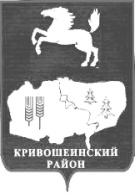 АДМИНИСТРАЦИЯ КРИВОШЕИНСКОГО РАЙОНА ПОСТАНОВЛЕНИЕ 04.02.2019                                                                                                                         №73с. КривошеиноТомской областиОб установлении расходного обязательства муниципального образования Кривошеинский район на 2019 годВ соответствии со статьей 86 Бюджетного кодекса Российской Федерации,  Федеральным законом «Об общих принципах организации местного самоуправления в Российской Федерации»,  постановлением Администрации Томской области от 13.05.2010 №94а «О порядке предоставления из областного бюджета субсидий бюджетам муниципальных образований Томской области и их расходования», решением Думы Кривошеинского района от 27.12.2018 №247 «Об утверждении бюджета муниципального образования Кривошеинский район  на 2019 год и плановый период 2020 и 2021 годов»ПОСТАНОВЛЯЮ: 1.Установить расходное обязательство муниципального образования Кривошеинский район на 2019 год по  обеспечению условий для развития физической культуры и массового спорта, в следующих размерах: 1.1. Размер субсидии в 2019 году, предоставляемой из областного бюджета  бюджету муниципального образования Кривошеинский район на реализацию соглашения о предоставлении из областного бюджета в 2019 году бюджету муниципального образования Кривошеинский район субсидии на обеспечение условий для развития физической культуры и массового спорта - 1757600 (один миллион семьсот пятьдесят семь тысяч шестьсот) рублей.   Объем бюджетных ассигнований, предусмотренных в бюджете муниципального образования Кривошеинский район в 2019 году на софинансирование на указанные цели – 87880 (восемьдесят семь тысяч восемьсот восемьдесят) рублей.2.Настоящее постановление разместить в Сборнике нормативных актов Администрации Кривошеинского района на официальном сайте муниципального образования Кривошеинский район в информационно-телекоммуникационной сети «Интернет».3.Настоящее постановление вступает в силу с даты его подписания.4.Контроль за исполнением настоящего постановления возложить на Первого заместителя Главы Кривошеинского района. Глава Кривошеинского района   (Глава Администрации)                                                                                     С.А. Тайлашев Михейлис А.Н. 2-14-90ДепартаментПервый заместитель Управление финансов ПрокуратураСпециалист по молодежной политике и спорту 